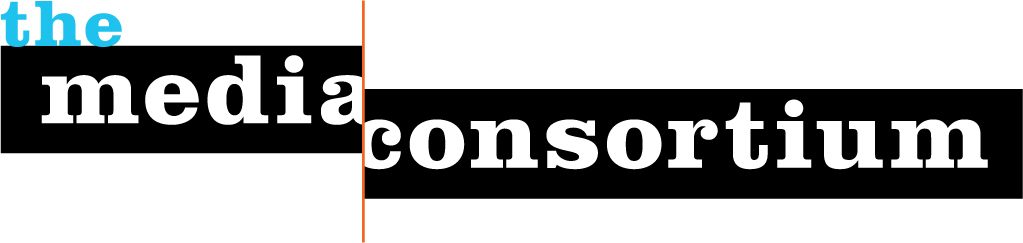 Media Policy Education and Reporting Pilot Program ApplicationApplication Deadline: January 26Return to: Tracy Van Slyke, tracy@themediaconsortium.com Application Length Limit: 4 pagesName: __Kathleen Maitland-Carter_______________________________
Title: ___Producer/Web Editor________________________________
Organization: ____The Real News Network_______________________________Will you be responsible for overseeing the program at your organization?  YesIf no, please enter name and title here: ______________________________________________If you have read and agree to the requirements to the program, please mark X here: ____X______1. Why is your organization interested in reporting on the topic of media policy? 
350 words or lessWe are at a historical moment online content, with the recent FCC ruling on so-called net neutrality.  As an online independent news organization we are deeply interested in this issue. This program would allow us to engage more with this issue.  We also deal with issues of fair use and copyright every day in our own practice.2. Has your organization reported on this topic in the past?
Yes __X______No ________
If so, please share headlines and links to past reporting over past yearWe have linked to articles and press releases on other sites including: Cantwell, Franken introduce legislation to protect net neutralityhttp://www.reclaimthemedia.org/broadband/cable/cantwell_franken_introduce_leg2504A recent panel discussion that we streamed live: WikiLeaks, The Internet And DemocracyPanel moderated by Paul Jay including Daniel Ellsberg, Clay Shirky, Neville Roy Singham, Peter Thiel and Jonathan Zittrainhttp://therealnews.com/t2/index.php?option=com_content&task=view&id=31&Itemid=74&jumival=61243. Please provide a quick snapshot of your audience:Size:  (i.e. print, online, viewers, listeners e-list, twitter followers, Facebook fans, etc…)Facebook Page: 8,166 fansFacebook Average Daily Post Views: 18,055Facebook Group: 4,151 membersYouTube Channel Views: 1,086,310YouTube Upload Views: 16,753,323YouTube Subscribers: 43,104Twitter Followers: 4,800Daily Newsletter Subscribers: 35,250Website Visits in 2010: 5,657,898Website Pageviews in 2010: 43,801,957Geographic Distribution: Distribution in 2010:1. United States: 50.49% of visits2. Canada: 18.99 of visits3. United Kingdom: 8.55% of visits4. Australia: 2.62% of visits5. Germany: 1.91% of visitsDemographics: 	Demographics: N/A (we are currently running the worlds three major tracking programs and none of them track demographics).What kinds of influentials in your audience would be receptive to this topic? (i.e. activists, policy makers, high number of retweeters, press contacts)Activists, Facebook users and our general membership. 4. Please provide a brief outline of how you would cover this issue during the pilot program. Your outline should include:Platforms: print, audio, video, online (or mix thereof)Editorial Sub-topic(s) related to media policy that you are interested in covering or want to learn more aboutAn overview of how often you could produce content and your vision of the content mix you would produce (investigative, breaking news, analysis)To produce video and text based stories on the following:-Recent FCC ruling-The Internet Freedom, Broadband Promotion, and Consumer Protection Act- Fox news type TV coming to Canada, change in their Radio and Television rules to have non-fact-based “news”-the WikiLeaks panel we streamed and co-produced explored 1st amendment issues and private companies & the blurring of lines between public/private spaces in terms of activism. I think there is more to be explored there.-“fair use” and copyrightI would produce a story every two weeks, One text and one video per month, at least one breaking story a month and the others being more analysis based.5. Please provide a brief overview of your Public Relations capabilities including social networking strategies/opportunities, press and ally relationships/contacts and what you could do to promote your reporting through the pilot program.We have recently launched a more intense social media program. We also list all our stories on reddit and digg and various other aggregation sites. We have relationships with other sites such as Common Dreams and truthout who list our stories. We do a “news blast” every morning to subscribers (which is free of charge). Our everyday process to promote our stories include:We continually push our stories on Facebook, Twitter, Digg, StumbleUpon, Reddit etcAs a story is published we put it on Facebook, Digg and Reddit. Stories are automatically fed to Twitter.We:1. Like and share them on Facebook. We do this every day with every story. http://www.facebook.com/therealnews2 We have Digg and Reddit accounts and search for The Real News. We move each of them up.3. Through Twitter accounts, we retweet our tweets. 4. We leave comments on our website and YouTube account everyday.6. Would you be willing to collaborate with another TMC member to produce at least one piece of editorial content? If yes, share one broad idea of what kind of collaboration you’d like to explore.  Yes, I’d very much like to collaborate with other TMC members.  Following up on the possible fall out form the FCC ruling and/ or  the recent Comcast/NBC merger.If another member was producing a print based story we could collaborate on producing a video based piece on the same subject.7. Do you have a reporter already on staff or a freelancer identified that covers this beat?If so, please note their name ___No______________________________ 
If not, please explain how your organization would handle the distribution of reporting on this topic.   I would take full responsibility of this work 